МУНИЦИПАЛЬНОЕ ОБРАЗОВАНИЕ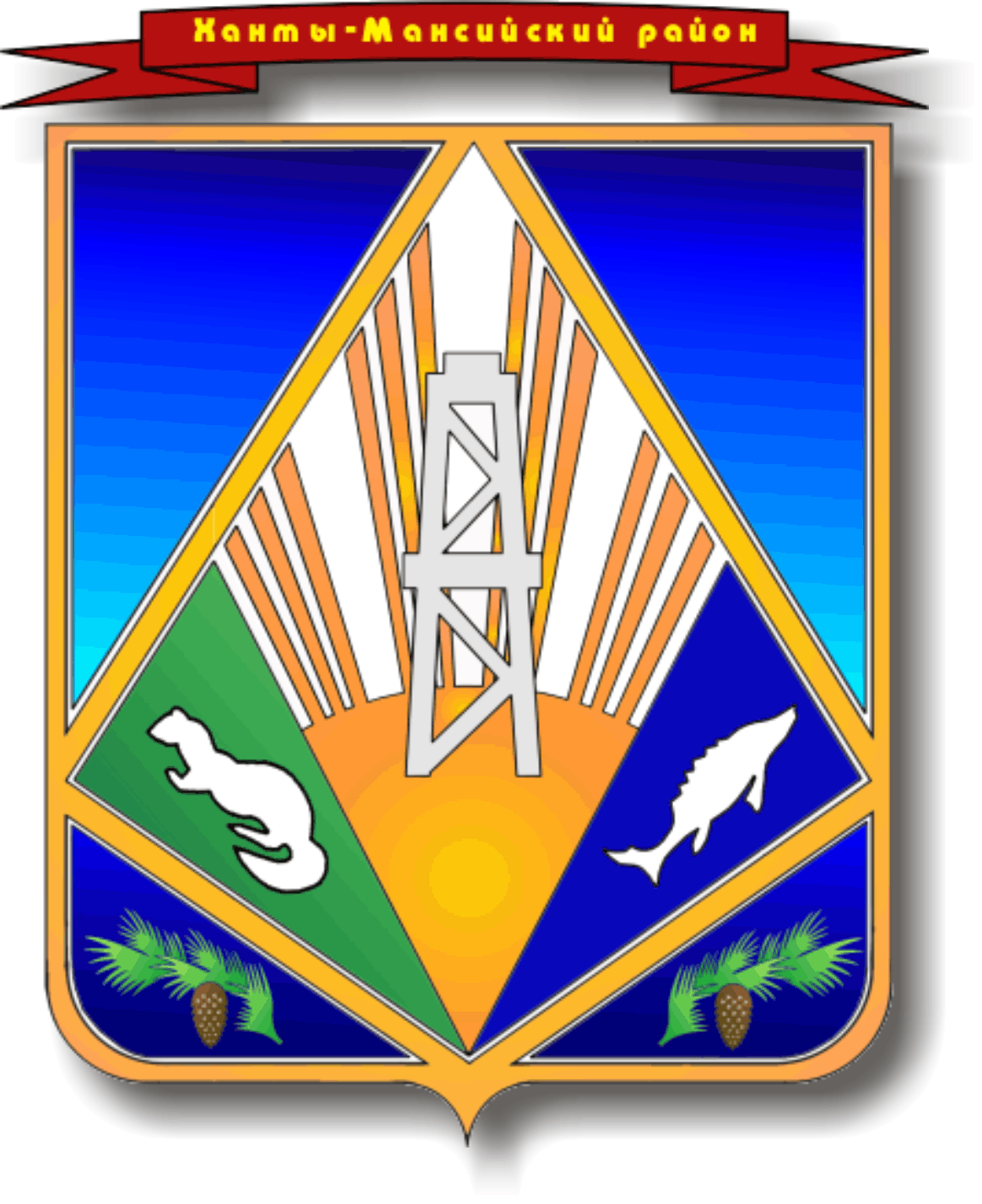 ХАНТЫ-МАНСИЙСКИЙ РАЙОНХанты-Мансийский автономный округ – ЮграАДМИНИСТРАЦИЯ ХАНТЫ-МАНСИЙСКОГО РАЙОНАП О С Т А Н О В Л Е Н И Еот  28.03.2013                                                                                                       № 69г. Ханты-МансийскО внесении изменений в постановление администрацииХанты-Мансийского районаот 14 октября 2010 года № 161   	Руководствуясь Бюджетным кодексом Российской Федерации, в соответствии с федеральными законами от 06 октября 2003 года №131-ФЗ «Об общих                принципах организации местного самоуправления в Российской Федерации»,                    от 07 февраля 2011 года № 3-ФЗ «О полиции», постановлением Правительства Ханты-Мансийского автономного округа – Югры от 24 ноября 2012 года №457-п               «О внесении изменений в приложение к постановлению Правительства Ханты-Мансийского автономного округа – Югры от 09 октября 2010 года №245-п                            «О целевой программе Ханты-Мансийского автономного округа – Югры «Профилактика правонарушений в Ханты-Мансийском автономном округе – Югре на 2011 – 2015 годы», на основании Устава Ханты-Мансийского района, в целях приведения в соответствие с действующим законодательством:1. Внести в приложение к постановлению администрации Ханты-Мансийского района от 14 октября 2010 года №161 «Об утверждении целевой муниципальной программы «Комплексные мероприятия по профилактике правонарушений в Ханты-Мансийском районе на 2011 – 2015 годы» (в редакции от 04 февраля  2013 года №30) следующие изменения:1.1. Приложение 2 к Программе изложить в новой редакции согласно приложению к настоящему постановлению.2. Опубликовать настоящее постановление в газете «Наш район» и разместить на официальном сайте администрации Ханты-Мансийского района.3. Контроль за выполнением постановления возложить на первого заместителя главы администрации района.И.о. главы администрацииХанты-Мансийского района                                                                           Т.Ю.ГореликПриложениек постановлению администрацииХанты-Мансийского района                от 28.03.2013  № 69                                                                                                        «Приложение 2 к ПрограммеОсновные программные мероприятия Примечание:* – реализация мероприятий осуществляется за счет средств основной деятельности ответственных исполнителей».№  
п/пМероприятия 
ПрограммыМуници-
пальный
заказчикИсточники    
финансиро-ванияИсточники    
финансиро-ванияФинансовые затраты на реализацию(тыс. рублей)Финансовые затраты на реализацию(тыс. рублей)Финансовые затраты на реализацию(тыс. рублей)Финансовые затраты на реализацию(тыс. рублей)Финансовые затраты на реализацию(тыс. рублей)Финансовые затраты на реализацию(тыс. рублей)Исполнители
Программы№  
п/пМероприятия 
ПрограммыМуници-
пальный
заказчикИсточники    
финансиро-ванияИсточники    
финансиро-ваниявсегов том числев том числев том числев том числев том числеИсполнители
Программы№  
п/пМероприятия 
ПрограммыМуници-
пальный
заказчикИсточники    
финансиро-ванияИсточники    
финансиро-ваниявсего2011 год2012 год2013 год2014 год2015 годИсполнители
Программы12344567891011Цель: Совершенствование системы социальной профилактики правонарушений, снижение уровня преступности в Ханты-Мансийском районеЦель: Совершенствование системы социальной профилактики правонарушений, снижение уровня преступности в Ханты-Мансийском районеЦель: Совершенствование системы социальной профилактики правонарушений, снижение уровня преступности в Ханты-Мансийском районеЦель: Совершенствование системы социальной профилактики правонарушений, снижение уровня преступности в Ханты-Мансийском районеЦель: Совершенствование системы социальной профилактики правонарушений, снижение уровня преступности в Ханты-Мансийском районеЦель: Совершенствование системы социальной профилактики правонарушений, снижение уровня преступности в Ханты-Мансийском районеЦель: Совершенствование системы социальной профилактики правонарушений, снижение уровня преступности в Ханты-Мансийском районеЦель: Совершенствование системы социальной профилактики правонарушений, снижение уровня преступности в Ханты-Мансийском районеЦель: Совершенствование системы социальной профилактики правонарушений, снижение уровня преступности в Ханты-Мансийском районеЦель: Совершенствование системы социальной профилактики правонарушений, снижение уровня преступности в Ханты-Мансийском районеЦель: Совершенствование системы социальной профилактики правонарушений, снижение уровня преступности в Ханты-Мансийском районеЦель: Совершенствование системы социальной профилактики правонарушений, снижение уровня преступности в Ханты-Мансийском районеПодпрограмма 1 «Профилактика правонарушений»Подпрограмма 1 «Профилактика правонарушений»Подпрограмма 1 «Профилактика правонарушений»Подпрограмма 1 «Профилактика правонарушений»Подпрограмма 1 «Профилактика правонарушений»Подпрограмма 1 «Профилактика правонарушений»Подпрограмма 1 «Профилактика правонарушений»Подпрограмма 1 «Профилактика правонарушений»Подпрограмма 1 «Профилактика правонарушений»Подпрограмма 1 «Профилактика правонарушений»Подпрограмма 1 «Профилактика правонарушений»Подпрограмма 1 «Профилактика правонарушений»Задача 1. Профилактика правонарушений в общественных местах и на улицах, вовлечение общественности в данные мероприятияЗадача 1. Профилактика правонарушений в общественных местах и на улицах, вовлечение общественности в данные мероприятияЗадача 1. Профилактика правонарушений в общественных местах и на улицах, вовлечение общественности в данные мероприятияЗадача 1. Профилактика правонарушений в общественных местах и на улицах, вовлечение общественности в данные мероприятияЗадача 1. Профилактика правонарушений в общественных местах и на улицах, вовлечение общественности в данные мероприятияЗадача 1. Профилактика правонарушений в общественных местах и на улицах, вовлечение общественности в данные мероприятияЗадача 1. Профилактика правонарушений в общественных местах и на улицах, вовлечение общественности в данные мероприятияЗадача 1. Профилактика правонарушений в общественных местах и на улицах, вовлечение общественности в данные мероприятияЗадача 1. Профилактика правонарушений в общественных местах и на улицах, вовлечение общественности в данные мероприятияЗадача 1. Профилактика правонарушений в общественных местах и на улицах, вовлечение общественности в данные мероприятияЗадача 1. Профилактика правонарушений в общественных местах и на улицах, вовлечение общественности в данные мероприятияЗадача 1. Профилактика правонарушений в общественных местах и на улицах, вовлечение общественности в данные мероприятия1.1.Создание общественных формирований правоохранительной направленности (добровольные народные дружины, родительские патрули, молодежные отряды и т.д.), материальное стимулирование граждан, участвующих в охране общественного порядка, пресечении преступлений и иных правонарушений в сельских поселениях: администрация Ханты-Мансийского района (далее – администрация ХМРН), муниципальные образования Ханты-Мансийского районаадминистрация Ханты-Мансийского района (далее – администрация ХМРН), муниципальные образования Ханты-Мансийского районавсего1969,860754,896410685АСП Ханты-Мансийского района1.1.Создание общественных формирований правоохранительной направленности (добровольные народные дружины, родительские патрули, молодежные отряды и т.д.), материальное стимулирование граждан, участвующих в охране общественного порядка, пресечении преступлений и иных правонарушений в сельских поселениях: администрация Ханты-Мансийского района (далее – администрация ХМРН), муниципальные образования Ханты-Мансийского районаадминистрация Ханты-Мансийского района (далее – администрация ХМРН), муниципальные образования Ханты-Мансийского районабюджет          
автономного     
округа3095460647655АСП Ханты-Мансийского района1.1.Создание общественных формирований правоохранительной направленности (добровольные народные дружины, родительские патрули, молодежные отряды и т.д.), материальное стимулирование граждан, участвующих в охране общественного порядка, пресечении преступлений и иных правонарушений в сельских поселениях: администрация Ханты-Мансийского района (далее – администрация ХМРН), муниципальные образования Ханты-Мансийского районаадминистрация Ханты-Мансийского района (далее – администрация ХМРН), муниципальные образования Ханты-Мансийского районабюджет района1 660,86694,89003030АСП Ханты-Мансийского района1.1.Создание общественных формирований правоохранительной направленности (добровольные народные дружины, родительские патрули, молодежные отряды и т.д.), материальное стимулирование граждан, участвующих в охране общественного порядка, пресечении преступлений и иных правонарушений в сельских поселениях: администрация Ханты-Мансийского района (далее – администрация ХМРН), муниципальные образования Ханты-Мансийского районаадминистрация Ханты-Мансийского района (далее – администрация ХМРН), муниципальные образования Ханты-Мансийского районабюджет сельских поселений района------АСП Ханты-Мансийского района1.1.Луговскойадминистрация Ханты-Мансийского района (далее – администрация ХМРН), муниципальные образования Ханты-Мансийского районаадминистрация Ханты-Мансийского района (далее – администрация ХМРН), муниципальные образования Ханты-Мансийского районабюджет          
автономного     
округа45,310,81288,56АСП Ханты-Мансийского района1.1.Луговскойадминистрация Ханты-Мансийского района (далее – администрация ХМРН), муниципальные образования Ханты-Мансийского районаадминистрация Ханты-Мансийского района (далее – администрация ХМРН), муниципальные образования Ханты-Мансийского районабюджет района207,31,210099,13,53,5АСП Ханты-Мансийского района1.1.Кышикадминистрация Ханты-Мансийского района (далее – администрация ХМРН), муниципальные образования Ханты-Мансийского районаадминистрация Ханты-Мансийского района (далее – администрация ХМРН), муниципальные образования Ханты-Мансийского районабюджет          
автономного     
округа44,310,81278,56АСП Ханты-Мансийского района1.1.Кышикадминистрация Ханты-Мансийского района (далее – администрация ХМРН), муниципальные образования Ханты-Мансийского районаадминистрация Ханты-Мансийского района (далее – администрация ХМРН), муниципальные образования Ханты-Мансийского районабюджет района208,31,2100100,13,53,5АСП Ханты-Мансийского района1.1.Селияровоадминистрация Ханты-Мансийского района (далее – администрация ХМРН), муниципальные образования Ханты-Мансийского районаадминистрация Ханты-Мансийского района (далее – администрация ХМРН), муниципальные образования Ханты-Мансийского районабюджет          
автономного     
округа44,310,81278,56АСП Ханты-Мансийского района1.1.Селияровоадминистрация Ханты-Мансийского района (далее – администрация ХМРН), муниципальные образования Ханты-Мансийского районаадминистрация Ханты-Мансийского района (далее – администрация ХМРН), муниципальные образования Ханты-Мансийского районабюджет района208,31,2100100,13,53,5АСП Ханты-Мансийского района1.1.Кедровыйадминистрация Ханты-Мансийского района (далее – администрация ХМРН), муниципальные образования Ханты-Мансийского районаадминистрация Ханты-Мансийского района (далее – администрация ХМРН), муниципальные образования Ханты-Мансийского районабюджет          
автономного     
округа44,310,81278,56АСП Ханты-Мансийского района1.1.Кедровыйадминистрация Ханты-Мансийского района (далее – администрация ХМРН), муниципальные образования Ханты-Мансийского районаадминистрация Ханты-Мансийского района (далее – администрация ХМРН), муниципальные образования Ханты-Мансийского районабюджет района208,31,2100100,13,53,5АСП Ханты-Мансийского района1.1.Шапшаадминистрация Ханты-Мансийского района (далее – администрация ХМРН), муниципальные образования Ханты-Мансийского районаадминистрация Ханты-Мансийского района (далее – администрация ХМРН), муниципальные образования Ханты-Мансийского районабюджет          
автономного     
округа44,310,81278,56АСП Ханты-Мансийского района1.1.Шапшаадминистрация Ханты-Мансийского района (далее – администрация ХМРН), муниципальные образования Ханты-Мансийского районаадминистрация Ханты-Мансийского района (далее – администрация ХМРН), муниципальные образования Ханты-Мансийского районабюджет района208,41,2100100,23,53,5АСП Ханты-Мансийского района1.1.Согомадминистрация Ханты-Мансийского района (далее – администрация ХМРН), муниципальные образования Ханты-Мансийского районаадминистрация Ханты-Мансийского района (далее – администрация ХМРН), муниципальные образования Ханты-Мансийского районабюджет          
автономного     
округа21,5--78,56АСП Ханты-Мансийского района1.1.Согомадминистрация Ханты-Мансийского района (далее – администрация ХМРН), муниципальные образования Ханты-Мансийского районаадминистрация Ханты-Мансийского района (далее – администрация ХМРН), муниципальные образования Ханты-Мансийского районабюджет района155,848,7100,13,53,5АСП Ханты-Мансийского района1.1.Цингалыадминистрация Ханты-Мансийского района (далее – администрация ХМРН), муниципальные образования Ханты-Мансийского районаадминистрация Ханты-Мансийского района (далее – администрация ХМРН), муниципальные образования Ханты-Мансийского районабюджет          
автономного     
округа21,5-78,56АСП Ханты-Мансийского района1.1.Цингалыадминистрация Ханты-Мансийского района (далее – администрация ХМРН), муниципальные образования Ханты-Мансийского районаадминистрация Ханты-Мансийского района (далее – администрация ХМРН), муниципальные образования Ханты-Мансийского районабюджет района155,848,7100,13,53,5АСП Ханты-Мансийского района1.1.Сибирскийадминистрация Ханты-Мансийского района (далее – администрация ХМРН), муниципальные образования Ханты-Мансийского районаадминистрация Ханты-Мансийского района (далее – администрация ХМРН), муниципальные образования Ханты-Мансийского районабюджет          
автономного     
округа22-787АСП Ханты-Мансийского района1.1.Сибирскийадминистрация Ханты-Мансийского района (далее – администрация ХМРН), муниципальные образования Ханты-Мансийского районаадминистрация Ханты-Мансийского района (далее – администрация ХМРН), муниципальные образования Ханты-Мансийского районабюджет района152,8-48,7100,122АСП Ханты-Мансийского района1.1.Красноленинскийадминистрация Ханты-Мансийского района (далее – администрация ХМРН), муниципальные образования Ханты-Мансийского районаадминистрация Ханты-Мансийского района (далее – администрация ХМРН), муниципальные образования Ханты-Мансийского районабюджет          
автономного     
округа21,5-78,56АСП Ханты-Мансийского района1.1.Красноленинскийадминистрация Ханты-Мансийского района (далее – администрация ХМРН), муниципальные образования Ханты-Мансийского районаадминистрация Ханты-Мансийского района (далее – администрация ХМРН), муниципальные образования Ханты-Мансийского районабюджет района155,848,7100,13,53,51.2.Размещение (в том числе приобретение, установка, монтаж, подключение) в наиболее криминогенных общественных местах и на улицах населенных пунктов автономного округа, местах массового пребывания граждан систем видеообзора с установкой мониторов для контроля за обстановкой и оперативного реагирования, модернизация имеющихся систем видеонаблюдения, проведение работ, обеспечивающих функционирование систем, в том числе по направлению безопасности дорожного движения, и информирование  населения о системах, необходимости соблюдения правил дорожного движения (в том числе санкциях за их нарушение) с целью избежания детского дорожно-транспортного травматизма,п. Горноправдинсквсего9 505--9 44729291.2.Размещение (в том числе приобретение, установка, монтаж, подключение) в наиболее криминогенных общественных местах и на улицах населенных пунктов автономного округа, местах массового пребывания граждан систем видеообзора с установкой мониторов для контроля за обстановкой и оперативного реагирования, модернизация имеющихся систем видеонаблюдения, проведение работ, обеспечивающих функционирование систем, в том числе по направлению безопасности дорожного движения, и информирование  населения о системах, необходимости соблюдения правил дорожного движения (в том числе санкциях за их нарушение) с целью избежания детского дорожно-транспортного травматизма,п. Горноправдинскбюджетавтономного округа8 500--8 500--1.2.Размещение (в том числе приобретение, установка, монтаж, подключение) в наиболее криминогенных общественных местах и на улицах населенных пунктов автономного округа, местах массового пребывания граждан систем видеообзора с установкой мониторов для контроля за обстановкой и оперативного реагирования, модернизация имеющихся систем видеонаблюдения, проведение работ, обеспечивающих функционирование систем, в том числе по направлению безопасности дорожного движения, и информирование  населения о системах, необходимости соблюдения правил дорожного движения (в том числе санкциях за их нарушение) с целью избежания детского дорожно-транспортного травматизма,п. Горноправдинскбюджет района1 005,0--9472929администрация ХМРНИтого по задаче 1    всего11 474,860754,810 411135114Итого по задаче 1    бюджетавтономного округа8 80954608 5647655Итого по задаче 1    бюджет района2 665,86694,81 847,05959Итого по задаче 1    бюджет сельских поселений района------Задача 2. Социальная реабилитация и адаптация лиц, освободившихся из мест лишения свободы, и лиц без определенного места жительства и занятийЗадача 2. Социальная реабилитация и адаптация лиц, освободившихся из мест лишения свободы, и лиц без определенного места жительства и занятийЗадача 2. Социальная реабилитация и адаптация лиц, освободившихся из мест лишения свободы, и лиц без определенного места жительства и занятийЗадача 2. Социальная реабилитация и адаптация лиц, освободившихся из мест лишения свободы, и лиц без определенного места жительства и занятийЗадача 2. Социальная реабилитация и адаптация лиц, освободившихся из мест лишения свободы, и лиц без определенного места жительства и занятийЗадача 2. Социальная реабилитация и адаптация лиц, освободившихся из мест лишения свободы, и лиц без определенного места жительства и занятийЗадача 2. Социальная реабилитация и адаптация лиц, освободившихся из мест лишения свободы, и лиц без определенного места жительства и занятийЗадача 2. Социальная реабилитация и адаптация лиц, освободившихся из мест лишения свободы, и лиц без определенного места жительства и занятийЗадача 2. Социальная реабилитация и адаптация лиц, освободившихся из мест лишения свободы, и лиц без определенного места жительства и занятийЗадача 2. Социальная реабилитация и адаптация лиц, освободившихся из мест лишения свободы, и лиц без определенного места жительства и занятийЗадача 2. Социальная реабилитация и адаптация лиц, освободившихся из мест лишения свободы, и лиц без определенного места жительства и занятийЗадача 2. Социальная реабилитация и адаптация лиц, освободившихся из мест лишения свободы, и лиц без определенного места жительства и занятий2.1.Организация профессионально-трудовой реабилитацииадминистрация ХМРНадминистрация ХМРНвсего******центр занятости населения2.1.Организация профессионально-трудовой реабилитацииадминистрация ХМРНадминистрация ХМРНбюджет          
автономного     
округа******центр занятости населения2.1.Организация профессионально-трудовой реабилитацииадминистрация ХМРНадминистрация ХМРНбюджет района******центр занятости населения2.1.1.Проведение межведомственных мероприятий по профилактике повторной           и рецидивной преступности, социальной адаптации лиц, отбывших наказание в местах лишения свободы, осужденных к мерам наказания, не связанным       с лишением свободы, в том числе в отношении несовершеннолетнихадминистрация ХМРНадминистрация ХМРНвсего******МО МВД России «Ханты-Мансийский»; МРУИИ № 4; управление социальной защиты населения; КЦСОН «Светлана»; Центр социальной помощи семье и детям «Вега»; Центр занятости населения; отдел по организации работы КДН2.1.1.Проведение межведомственных мероприятий по профилактике повторной           и рецидивной преступности, социальной адаптации лиц, отбывших наказание в местах лишения свободы, осужденных к мерам наказания, не связанным       с лишением свободы, в том числе в отношении несовершеннолетнихадминистрация ХМРНадминистрация ХМРНбюджет          
автономного     
округа******МО МВД России «Ханты-Мансийский»; МРУИИ № 4; управление социальной защиты населения; КЦСОН «Светлана»; Центр социальной помощи семье и детям «Вега»; Центр занятости населения; отдел по организации работы КДН2.1.1.Проведение межведомственных мероприятий по профилактике повторной           и рецидивной преступности, социальной адаптации лиц, отбывших наказание в местах лишения свободы, осужденных к мерам наказания, не связанным       с лишением свободы, в том числе в отношении несовершеннолетнихадминистрация ХМРНадминистрация ХМРНбюджет района******МО МВД России «Ханты-Мансийский»; МРУИИ № 4; управление социальной защиты населения; КЦСОН «Светлана»; Центр социальной помощи семье и детям «Вега»; Центр занятости населения; отдел по организации работы КДН2.1.2.Оказание помощи по трудоустройству осужденным к мере наказания без изоляции от обществаадминистрация ХМРНадминистрация ХМРНвсего******МРУИИ № 4;  Центр занятости населения2.1.2.Оказание помощи по трудоустройству осужденным к мере наказания без изоляции от обществаадминистрация ХМРНадминистрация ХМРНбюджет          
автономного     
округа******МРУИИ № 4;  Центр занятости населения2.1.2.Оказание помощи по трудоустройству осужденным к мере наказания без изоляции от обществаадминистрация ХМРНадминистрация ХМРНбюджет района******МРУИИ № 4;  Центр занятости населения2.1.3.Своевременный сбор информации в отношении лиц, склонных к совершению повторных преступлений,  проведение профилактических мероприятий по их месту жительства и месту работы  администрация ХМРНадминистрация ХМРНвсего******МО МВД России «Ханты-Мансийский»; МРУИИ № 42.1.3.Своевременный сбор информации в отношении лиц, склонных к совершению повторных преступлений,  проведение профилактических мероприятий по их месту жительства и месту работы  администрация ХМРНадминистрация ХМРНбюджет          
автономного     
округа******МО МВД России «Ханты-Мансийский»; МРУИИ № 42.1.3.Своевременный сбор информации в отношении лиц, склонных к совершению повторных преступлений,  проведение профилактических мероприятий по их месту жительства и месту работы  администрация ХМРНадминистрация ХМРНбюджет района******МО МВД России «Ханты-Мансийский»; МРУИИ № 42.2.Оказание социальных    услуг лицам, освободившимся из мест лишения свободы, и лицам без определенного места жительства и занятий, проживающим на территории Ханты-Мансийского района2.2.1.Оказание психологической помощи и проведение консультаций лицам, освободившимся из мест лишения свободы, и лицам без определенного места жительства и занятий, проживающим на территории Ханты-Мансийского районаадминистрация ХМРНадминистрация ХМРНвсего******управление социальной защиты населения; КЦСОН «Светлана»; Центр социальной помощи семье и детям  «Вега»; МРУИИ № 4;  МО МВД России «Ханты-Мансийский»2.2.1.Оказание психологической помощи и проведение консультаций лицам, освободившимся из мест лишения свободы, и лицам без определенного места жительства и занятий, проживающим на территории Ханты-Мансийского районаадминистрация ХМРНадминистрация ХМРНбюджет          
автономного     
округа******управление социальной защиты населения; КЦСОН «Светлана»; Центр социальной помощи семье и детям  «Вега»; МРУИИ № 4;  МО МВД России «Ханты-Мансийский»2.2.1.Оказание психологической помощи и проведение консультаций лицам, освободившимся из мест лишения свободы, и лицам без определенного места жительства и занятий, проживающим на территории Ханты-Мансийского районаадминистрация ХМРНадминистрация ХМРНбюджет района******управление социальной защиты населения; КЦСОН «Светлана»; Центр социальной помощи семье и детям  «Вега»; МРУИИ № 4;  МО МВД России «Ханты-Мансийский»2.2.2.Оказание помощи лицам без определенного места жительства и занятий, лицам, освободившимся из мест лишения свободы:  содействие по возвращению их к предыдущему месту проживания;  содействие по восстановлению документов;  содействие по оформлению в медицинские и специализированные учреждения;  содействие в подборе одежды (бывшей в употреблении) посредством социальной лавкиадминистрация ХМРНадминистрация ХМРНвсего******управление социальной защиты населения; КЦСОН «Светлана»;    МО МВД России «Ханты-Мансийский»2.2.2.Оказание помощи лицам без определенного места жительства и занятий, лицам, освободившимся из мест лишения свободы:  содействие по возвращению их к предыдущему месту проживания;  содействие по восстановлению документов;  содействие по оформлению в медицинские и специализированные учреждения;  содействие в подборе одежды (бывшей в употреблении) посредством социальной лавкиадминистрация ХМРНадминистрация ХМРНбюджет          
автономного     
округа******управление социальной защиты населения; КЦСОН «Светлана»;    МО МВД России «Ханты-Мансийский»2.2.2.Оказание помощи лицам без определенного места жительства и занятий, лицам, освободившимся из мест лишения свободы:  содействие по возвращению их к предыдущему месту проживания;  содействие по восстановлению документов;  содействие по оформлению в медицинские и специализированные учреждения;  содействие в подборе одежды (бывшей в употреблении) посредством социальной лавкиадминистрация ХМРНадминистрация ХМРНбюджет района******управление социальной защиты населения; КЦСОН «Светлана»;    МО МВД России «Ханты-Мансийский»2.3.Повышение информированности лиц, освободившихся из мест лишения свободы, и лиц без определенного места жительства и занятий, проживающих на территории Ханты-Мансийского района, по вопросам предоставления мер социальной поддержки и социального обслуживанияадминистрация ХМРНадминистрация ХМРНвсего******2.3.Повышение информированности лиц, освободившихся из мест лишения свободы, и лиц без определенного места жительства и занятий, проживающих на территории Ханты-Мансийского района, по вопросам предоставления мер социальной поддержки и социального обслуживанияадминистрация ХМРНадминистрация ХМРНбюджет          
автономного     
округа          ******2.3.Повышение информированности лиц, освободившихся из мест лишения свободы, и лиц без определенного места жительства и занятий, проживающих на территории Ханты-Мансийского района, по вопросам предоставления мер социальной поддержки и социального обслуживанияадминистрация ХМРНадминистрация ХМРНбюджет района   ******2.3.1.Информирование граждан Ханты-Мансийского района по вопросам предоставления мер социальной поддержки и социального обслуживания через средства массовой информации, распространение памяток, буклетовадминистрация ХМРНадминистрация ХМРНвсего******управление социальной защиты населения; КЦСОН «Светлана»;  «Центр социальной помощи семье и детям  «Вега»2.3.1.Информирование граждан Ханты-Мансийского района по вопросам предоставления мер социальной поддержки и социального обслуживания через средства массовой информации, распространение памяток, буклетовадминистрация ХМРНадминистрация ХМРНбюджет          
автономного     
округа          ******управление социальной защиты населения; КЦСОН «Светлана»;  «Центр социальной помощи семье и детям  «Вега»2.3.1.Информирование граждан Ханты-Мансийского района по вопросам предоставления мер социальной поддержки и социального обслуживания через средства массовой информации, распространение памяток, буклетовадминистрация ХМРНадминистрация ХМРНбюджет района   ******управление социальной защиты населения; КЦСОН «Светлана»;  «Центр социальной помощи семье и детям  «Вега»2.3.2.Предоставление консультативной помощи лицам, освободившимся из мест лишения свободы, и лицам без определенного места жительства и занятий, проживающим на территории Ханты-Мансийского района, телефонной службой «Помощь», организованной на базе КЦСОН «Светлана»администрация ХМРНадминистрация ХМРНвсего******управление социальной защиты населения; КЦСОН «Светлана»2.3.2.Предоставление консультативной помощи лицам, освободившимся из мест лишения свободы, и лицам без определенного места жительства и занятий, проживающим на территории Ханты-Мансийского района, телефонной службой «Помощь», организованной на базе КЦСОН «Светлана»администрация ХМРНадминистрация ХМРНбюджет          
автономного     
округа          ******управление социальной защиты населения; КЦСОН «Светлана»2.3.2.Предоставление консультативной помощи лицам, освободившимся из мест лишения свободы, и лицам без определенного места жительства и занятий, проживающим на территории Ханты-Мансийского района, телефонной службой «Помощь», организованной на базе КЦСОН «Светлана»администрация ХМРНадминистрация ХМРНбюджет района   ******управление социальной защиты населения; КЦСОН «Светлана»Задача 3. Профилактика правонарушений среди несовершеннолетних и молодежиЗадача 3. Профилактика правонарушений среди несовершеннолетних и молодежиЗадача 3. Профилактика правонарушений среди несовершеннолетних и молодежиЗадача 3. Профилактика правонарушений среди несовершеннолетних и молодежиЗадача 3. Профилактика правонарушений среди несовершеннолетних и молодежиЗадача 3. Профилактика правонарушений среди несовершеннолетних и молодежиЗадача 3. Профилактика правонарушений среди несовершеннолетних и молодежиЗадача 3. Профилактика правонарушений среди несовершеннолетних и молодежиЗадача 3. Профилактика правонарушений среди несовершеннолетних и молодежиЗадача 3. Профилактика правонарушений среди несовершеннолетних и молодежиЗадача 3. Профилактика правонарушений среди несовершеннолетних и молодежиЗадача 3. Профилактика правонарушений среди несовершеннолетних и молодежи3.1.Участие в окружном конкурсе вариативных программ по номинации «Профилактика правонарушений в молодежной среде, защита прав молодежи»комитет по культуре, молодежной политике, физкультуре и спортукомитет по культуре, молодежной политике, физкультуре и спортувсего******комитет по культуре, молодежной политике, физкультуре и спорту;  комитет по образованию;   МО МВД России «Ханты-Мансийский»3.1.Участие в окружном конкурсе вариативных программ по номинации «Профилактика правонарушений в молодежной среде, защита прав молодежи»комитет по культуре, молодежной политике, физкультуре и спортукомитет по культуре, молодежной политике, физкультуре и спортубюджет          
автономного     
округа          ******комитет по культуре, молодежной политике, физкультуре и спорту;  комитет по образованию;   МО МВД России «Ханты-Мансийский»3.1.Участие в окружном конкурсе вариативных программ по номинации «Профилактика правонарушений в молодежной среде, защита прав молодежи»комитет по культуре, молодежной политике, физкультуре и спортукомитет по культуре, молодежной политике, физкультуре и спортубюджет района   ******комитет по культуре, молодежной политике, физкультуре и спорту;  комитет по образованию;   МО МВД России «Ханты-Мансийский»3.2.Организация в средствах массовой информации пропаганды патриотизма, здорового образа жизни подростков и молодежи, их ориентации на духовные ценности, встречи-беседы  подростков с сотрудниками ОВД, участниками боевых действий, прошедшими «горячие точки», для передачи накопленного опыта в локальных конфликтах, подготовки к несению службы в армиикомитет по  образованиюкомитет по  образованиювсего******комитет по образованию; комитет по культуре,  молодежной политике, физкультуре и спорту; отдел по организации работы КДН;МО МВД России «Ханты-Мансийский»3.2.Организация в средствах массовой информации пропаганды патриотизма, здорового образа жизни подростков и молодежи, их ориентации на духовные ценности, встречи-беседы  подростков с сотрудниками ОВД, участниками боевых действий, прошедшими «горячие точки», для передачи накопленного опыта в локальных конфликтах, подготовки к несению службы в армиикомитет по  образованиюкомитет по  образованиюбюджет          
автономного     
округа          ******комитет по образованию; комитет по культуре,  молодежной политике, физкультуре и спорту; отдел по организации работы КДН;МО МВД России «Ханты-Мансийский»3.2.Организация в средствах массовой информации пропаганды патриотизма, здорового образа жизни подростков и молодежи, их ориентации на духовные ценности, встречи-беседы  подростков с сотрудниками ОВД, участниками боевых действий, прошедшими «горячие точки», для передачи накопленного опыта в локальных конфликтах, подготовки к несению службы в армиикомитет по  образованиюкомитет по  образованиюбюджет района   ******комитет по образованию; комитет по культуре,  молодежной политике, физкультуре и спорту; отдел по организации работы КДН;МО МВД России «Ханты-Мансийский»3.3.Развитие детских общественных объединений: юных помощников полиции, юных инспекторов безопасности дорожного движения, секций и кружков по изучению административного  законодательства, правил дорожного движения (развитие материально-технической базы образовательных учреждений, имеющих на своей базе детские общественные объединения, оснащение кабинетов ОБЖ)комитет по  образованиюкомитет по  образованиювсего******комитет по образованию;МО МВД России «Ханты-Мансийский»3.3.Развитие детских общественных объединений: юных помощников полиции, юных инспекторов безопасности дорожного движения, секций и кружков по изучению административного  законодательства, правил дорожного движения (развитие материально-технической базы образовательных учреждений, имеющих на своей базе детские общественные объединения, оснащение кабинетов ОБЖ)комитет по  образованиюкомитет по  образованиюбюджет          
автономного     
округа          ******комитет по образованию;МО МВД России «Ханты-Мансийский»3.3.Развитие детских общественных объединений: юных помощников полиции, юных инспекторов безопасности дорожного движения, секций и кружков по изучению административного  законодательства, правил дорожного движения (развитие материально-технической базы образовательных учреждений, имеющих на своей базе детские общественные объединения, оснащение кабинетов ОБЖ)комитет по  образованиюкомитет по  образованиюбюджет района   ******комитет по образованию;МО МВД России «Ханты-Мансийский»3.4.Создание и прокат социально-рекламных роликов по защите прав детей по вопросам профилактики безнадзорности и правонарушений несовершеннолетнихкомитет   по образованиюкомитет   по образованиювсего******комитет   по образованию; отдел по организации работы КДН; МО МВД России «Ханты-Мансийский»3.4.Создание и прокат социально-рекламных роликов по защите прав детей по вопросам профилактики безнадзорности и правонарушений несовершеннолетнихкомитет   по образованиюкомитет   по образованиюбюджет          
автономного     
округа          ******комитет   по образованию; отдел по организации работы КДН; МО МВД России «Ханты-Мансийский»3.4.Создание и прокат социально-рекламных роликов по защите прав детей по вопросам профилактики безнадзорности и правонарушений несовершеннолетнихкомитет   по образованиюкомитет   по образованиюбюджет района  ******комитет   по образованию; отдел по организации работы КДН; МО МВД России «Ханты-Мансийский»3.5.Организация работы выездных консультационных пунктов для детей и родителей, направленной на предупреждение антиобщественных действий несовершеннолетнихуправление опеки и попечительствауправление опеки и попечительствавсего******управление опеки и попечительства; отдел по организации работы КДН3.5.Организация работы выездных консультационных пунктов для детей и родителей, направленной на предупреждение антиобщественных действий несовершеннолетнихуправление опеки и попечительствауправление опеки и попечительствабюджет          
автономного     
округа          ******управление опеки и попечительства; отдел по организации работы КДН3.5.Организация работы выездных консультационных пунктов для детей и родителей, направленной на предупреждение антиобщественных действий несовершеннолетнихуправление опеки и попечительствауправление опеки и попечительствабюджет района  ******управление опеки и попечительства; отдел по организации работы КДН3.6.Организация выпусков информационного вестника «Детство» для несовершеннолетних, их законных представителей и специалистов системы профилактики безнадзорности и правонарушений несовершеннолетнихотдел по организации работы КДНотдел по организации работы КДНвсего******отдел по организации работы КДН3.6.Организация выпусков информационного вестника «Детство» для несовершеннолетних, их законных представителей и специалистов системы профилактики безнадзорности и правонарушений несовершеннолетнихотдел по организации работы КДНотдел по организации работы КДНбюджет          
автономного     
округа          ******отдел по организации работы КДН3.6.Организация выпусков информационного вестника «Детство» для несовершеннолетних, их законных представителей и специалистов системы профилактики безнадзорности и правонарушений несовершеннолетнихотдел по организации работы КДНотдел по организации работы КДНбюджет района  ******отдел по организации работы КДН3.7.Развитие системы временного и постоянного трудоустройства подростков и молодежи,       в том числе:   организация временных и постоянных рабочих мест для несовершеннолетних граждан через молодежные биржи труда, молодежные предприятия;     разработка и внедрение систем стимулирования работодателей, создающих рабочие места для устройства несовершеннолетних, освободившихся из мест лишения свободы, с ограниченными физическими способностями, выпускников интернатных учреждений и детских домовкомитет по культуре,  молодежной политике, физкультуре и спортукомитет по культуре,  молодежной политике, физкультуре и спортувсего******комитет по культуре,  молодежной политике, физкультуре и спорту;   отдел по организации работы КДН; МО МВД России «Ханты-Мансийский»3.7.Развитие системы временного и постоянного трудоустройства подростков и молодежи,       в том числе:   организация временных и постоянных рабочих мест для несовершеннолетних граждан через молодежные биржи труда, молодежные предприятия;     разработка и внедрение систем стимулирования работодателей, создающих рабочие места для устройства несовершеннолетних, освободившихся из мест лишения свободы, с ограниченными физическими способностями, выпускников интернатных учреждений и детских домовкомитет по культуре,  молодежной политике, физкультуре и спортукомитет по культуре,  молодежной политике, физкультуре и спортубюджет          
автономного     
округа          ******комитет по культуре,  молодежной политике, физкультуре и спорту;   отдел по организации работы КДН; МО МВД России «Ханты-Мансийский»3.7.Развитие системы временного и постоянного трудоустройства подростков и молодежи,       в том числе:   организация временных и постоянных рабочих мест для несовершеннолетних граждан через молодежные биржи труда, молодежные предприятия;     разработка и внедрение систем стимулирования работодателей, создающих рабочие места для устройства несовершеннолетних, освободившихся из мест лишения свободы, с ограниченными физическими способностями, выпускников интернатных учреждений и детских домовкомитет по культуре,  молодежной политике, физкультуре и спортукомитет по культуре,  молодежной политике, физкультуре и спортубюджет района  ******комитет по культуре,  молодежной политике, физкультуре и спорту;   отдел по организации работы КДН; МО МВД России «Ханты-Мансийский»3.8.Развитие и поддержка на территории района военно-прикладных и технических видов спорта (проведение районных соревнований «Югорский снайпер», «Защитник отечества», соревнования по стрельбе, страйкболу)комитет  по  культуре,  молодежной   политике, физкультуре и спортукомитет  по  культуре,  молодежной   политике, физкультуре и спортувсего******комитет  по  культуре, молодежной   политике, физкультуре и спорту;         МО МВД России «Ханты-Мансийский»3.8.Развитие и поддержка на территории района военно-прикладных и технических видов спорта (проведение районных соревнований «Югорский снайпер», «Защитник отечества», соревнования по стрельбе, страйкболу)комитет  по  культуре,  молодежной   политике, физкультуре и спортукомитет  по  культуре,  молодежной   политике, физкультуре и спортубюджет          
автономного     
округа          ******комитет  по  культуре, молодежной   политике, физкультуре и спорту;         МО МВД России «Ханты-Мансийский»3.8.Развитие и поддержка на территории района военно-прикладных и технических видов спорта (проведение районных соревнований «Югорский снайпер», «Защитник отечества», соревнования по стрельбе, страйкболу)комитет  по  культуре,  молодежной   политике, физкультуре и спортукомитет  по  культуре,  молодежной   политике, физкультуре и спортубюджет района  ******комитет  по  культуре, молодежной   политике, физкультуре и спорту;         МО МВД России «Ханты-Мансийский»3.9.Разработка и внедрение в деятельность учреждений образования Ханты-Мансийского района    современных методик, методов и технологий реабилитации учащихсякомитет пообразованиюкомитет пообразованиювсего******комитет по образованию 3.9.Разработка и внедрение в деятельность учреждений образования Ханты-Мансийского района    современных методик, методов и технологий реабилитации учащихсякомитет пообразованиюкомитет пообразованиюбюджет          
автономного     
округа          ******комитет по образованию 3.9.Разработка и внедрение в деятельность учреждений образования Ханты-Мансийского района    современных методик, методов и технологий реабилитации учащихсякомитет пообразованиюкомитет пообразованиюбюджет района  ******комитет по образованию 3.10.Организация летнего отдыха, оздоровления и занятости детей, подростков и молодежи с материальной поддержкой и трудовой занятостью детей из малообеспеченных, неблагополучных семей с учетом их возраста и здоровьякомитет пообразованиюкомитет пообразованиювсего******комитет по образованию; комитет по  здравоохра-нению; комитет по  культуре,  молодежной политике, физкультуре и спорту;        МО МВД России «Ханты-Мансийский»3.10.Организация летнего отдыха, оздоровления и занятости детей, подростков и молодежи с материальной поддержкой и трудовой занятостью детей из малообеспеченных, неблагополучных семей с учетом их возраста и здоровьякомитет пообразованиюкомитет пообразованиюбюджет          
автономного     округа          ******комитет по образованию; комитет по  здравоохра-нению; комитет по  культуре,  молодежной политике, физкультуре и спорту;        МО МВД России «Ханты-Мансийский»3.10.Организация летнего отдыха, оздоровления и занятости детей, подростков и молодежи с материальной поддержкой и трудовой занятостью детей из малообеспеченных, неблагополучных семей с учетом их возраста и здоровьякомитет пообразованиюкомитет пообразованиюбюджет района  ******комитет по образованию; комитет по  здравоохра-нению; комитет по  культуре,  молодежной политике, физкультуре и спорту;        МО МВД России «Ханты-Мансийский»3.10.Организация летнего отдыха, оздоровления и занятости детей, подростков и молодежи с материальной поддержкой и трудовой занятостью детей из малообеспеченных, неблагополучных семей с учетом их возраста и здоровьякомитет пообразованиюкомитет пообразованиюкомитет по образованию; комитет по  здравоохра-нению; комитет по  культуре,  молодежной политике, физкультуре и спорту;        МО МВД России «Ханты-Мансийский»Задача 4. Формирование позитивного общественного мнения о правоохранительной деятельности и результатах профилактики правонарушений. Совершенствование информационно-пропагандистской работыЗадача 4. Формирование позитивного общественного мнения о правоохранительной деятельности и результатах профилактики правонарушений. Совершенствование информационно-пропагандистской работыЗадача 4. Формирование позитивного общественного мнения о правоохранительной деятельности и результатах профилактики правонарушений. Совершенствование информационно-пропагандистской работыЗадача 4. Формирование позитивного общественного мнения о правоохранительной деятельности и результатах профилактики правонарушений. Совершенствование информационно-пропагандистской работыЗадача 4. Формирование позитивного общественного мнения о правоохранительной деятельности и результатах профилактики правонарушений. Совершенствование информационно-пропагандистской работыЗадача 4. Формирование позитивного общественного мнения о правоохранительной деятельности и результатах профилактики правонарушений. Совершенствование информационно-пропагандистской работыЗадача 4. Формирование позитивного общественного мнения о правоохранительной деятельности и результатах профилактики правонарушений. Совершенствование информационно-пропагандистской работыЗадача 4. Формирование позитивного общественного мнения о правоохранительной деятельности и результатах профилактики правонарушений. Совершенствование информационно-пропагандистской работыЗадача 4. Формирование позитивного общественного мнения о правоохранительной деятельности и результатах профилактики правонарушений. Совершенствование информационно-пропагандистской работыЗадача 4. Формирование позитивного общественного мнения о правоохранительной деятельности и результатах профилактики правонарушений. Совершенствование информационно-пропагандистской работыЗадача 4. Формирование позитивного общественного мнения о правоохранительной деятельности и результатах профилактики правонарушений. Совершенствование информационно-пропагандистской работыЗадача 4. Формирование позитивного общественного мнения о правоохранительной деятельности и результатах профилактики правонарушений. Совершенствование информационно-пропагандистской работы4.1.Подготовка и публикация в районной газете «Наш район» и окружной газете «Правопорядок Югры» серии статей  по популяризации деятельности сотрудников органов внутренних дел района  с периодичностью один раз в месяцадминистрация ХМРНадминистрация ХМРНвсего******МО МВД России «Ханты-Мансийский»; редакция газеты «Наш район»4.1.Подготовка и публикация в районной газете «Наш район» и окружной газете «Правопорядок Югры» серии статей  по популяризации деятельности сотрудников органов внутренних дел района  с периодичностью один раз в месяцадминистрация ХМРНадминистрация ХМРНбюджет          
автономного     
округа          ******МО МВД России «Ханты-Мансийский»; редакция газеты «Наш район»4.1.Подготовка и публикация в районной газете «Наш район» и окружной газете «Правопорядок Югры» серии статей  по популяризации деятельности сотрудников органов внутренних дел района  с периодичностью один раз в месяцадминистрация ХМРНадминистрация ХМРНбюджет района  ******МО МВД России «Ханты-Мансийский»; редакция газеты «Наш район»4.2.Освещение в средствах массовой  информации вопросов  защиты прав ребенка, имеющихся проблем и принимаемых мер по преодолению детской безнадзорности и преступности, разъяснение положений Конвенции о правах ребенкаотдел по организации работы КДНотдел по организации работы КДНвсего******отдел по организации работы КДН; комитет по образованию4.2.Освещение в средствах массовой  информации вопросов  защиты прав ребенка, имеющихся проблем и принимаемых мер по преодолению детской безнадзорности и преступности, разъяснение положений Конвенции о правах ребенкаотдел по организации работы КДНотдел по организации работы КДНбюджет          
автономного     
округа          ******отдел по организации работы КДН; комитет по образованию4.2.Освещение в средствах массовой  информации вопросов  защиты прав ребенка, имеющихся проблем и принимаемых мер по преодолению детской безнадзорности и преступности, разъяснение положений Конвенции о правах ребенкаотдел по организации работы КДНотдел по организации работы КДНбюджет района  ******отдел по организации работы КДН; комитет по образованию4.3.Разработка и публикация социальной рекламы по профилактике алкоголизма,  в том числе пивного, наркоманиикомитет по   здравоохранениюкомитет по   здравоохранениювсего******комитет по здравоохра-нению;  комитет по культуре,   молодежной  политике, физкультуре и спорту4.3.Разработка и публикация социальной рекламы по профилактике алкоголизма,  в том числе пивного, наркоманиикомитет по   здравоохранениюкомитет по   здравоохранениюбюджет          
автономного     
округа          ******комитет по здравоохра-нению;  комитет по культуре,   молодежной  политике, физкультуре и спорту4.3.Разработка и публикация социальной рекламы по профилактике алкоголизма,  в том числе пивного, наркоманиикомитет по   здравоохранениюкомитет по   здравоохранениюбюджет района  ******комитет по здравоохра-нению;  комитет по культуре,   молодежной  политике, физкультуре и спортуЗадача 5. Создание условий для службы и быта сотрудников органов внутренних дел, повышение социальной защищенности сотрудниковЗадача 5. Создание условий для службы и быта сотрудников органов внутренних дел, повышение социальной защищенности сотрудниковЗадача 5. Создание условий для службы и быта сотрудников органов внутренних дел, повышение социальной защищенности сотрудниковЗадача 5. Создание условий для службы и быта сотрудников органов внутренних дел, повышение социальной защищенности сотрудниковЗадача 5. Создание условий для службы и быта сотрудников органов внутренних дел, повышение социальной защищенности сотрудниковЗадача 5. Создание условий для службы и быта сотрудников органов внутренних дел, повышение социальной защищенности сотрудниковЗадача 5. Создание условий для службы и быта сотрудников органов внутренних дел, повышение социальной защищенности сотрудниковЗадача 5. Создание условий для службы и быта сотрудников органов внутренних дел, повышение социальной защищенности сотрудниковЗадача 5. Создание условий для службы и быта сотрудников органов внутренних дел, повышение социальной защищенности сотрудниковЗадача 5. Создание условий для службы и быта сотрудников органов внутренних дел, повышение социальной защищенности сотрудниковЗадача 5. Создание условий для службы и быта сотрудников органов внутренних дел, повышение социальной защищенности сотрудниковЗадача 5. Создание условий для службы и быта сотрудников органов внутренних дел, повышение социальной защищенности сотрудников5.1.Приобретение ГСМ для транспорта участковыхадминистрация ХМРНадминистрация ХМРНбюджет района   474474----департамент имуществен-уполномоченных полиции порайону (далее – УУП)ных,земельных отношений и природополь-зования      (далее – департамент ИЗоП)5.2.Приобретение компьютеров   в комплекте с монитором, принтером и источником бесперебойного питания для УУПадминистрация ХМРНадминистрация ХМРНбюджет района   6464----департамент ИЗоП5.3.Выделение средств на оснащение участковых пунктов полиции, изготовление печатной продукции для работы УУПадминистрация ХМРНадминистрация ХМРНбюджет района   6464----департамент ИЗоП5.4.Приобретение 4 автомобилей УАЗ (комплектование их зимней авторезиной, котлом подогрева) для УУП                п. Выкатной, п. Луговской,с. Батово, п. Красноленинскийадминистрация ХМРНадминистрация ХМРНбюджет района   1 871,5450421,5-500500департамент ИЗоП5.5.Приобретение 4 лодочных моторов и моторных лодок, индивидуальных средств спасения на воде для УУП  с. Селиярово, п. Луговской, п. Кедровый, с  Нялинскоеадминистрация ХМРНадминистрация ХМРНбюджет района   1 650400410,4-420420департамент ИЗоП 5.6.Приобретение 6 снегоходов  «Буран» для УУП п. Луговской, п. Сибирский, д. Шапша,    с. Кышик, с. Цингалы, с. Нялинскоеадминистрация ХМРНадминистрация ХМРНбюджет района   1 070,8302 368,8-200200департамент ИЗоП5.7.Приобретение копировальной множительной техникиадминистрация ХМРНадминистрация ХМРНбюджет района   ------департамент ИЗоП5.8.Оплата услуг сотовой связи УУПадминистрация ХМРНадминистрация ХМРНбюджет района   240240----департамент ИЗоП 5.9.Обеспечение расходными материалами для оргтехникиадминистрация ХМРНадминистрация ХМРНбюджет района   5050----департамент ИЗоП 5.10.Приобретение автомобиля «Шевролет-Нива» (комплектование его зимней авторезиной, котлом подогрева) для УУП Приобского и Приразломного месторожденийадминистрация ХМРНадминистрация ХМРНбюджет района    500--500--департамент ИЗоПИтого по задаче 5всего5 984,72 0441 200,75001 1201 120Итого по задаче 5бюджет          
автономного     
округа------Итого по задаче 5бюджет района   5 984,72 0441 200,75001 1201 120Задача 6. Совершенствование деятельности полиции в сфере общественной безопасностиЗадача 6. Совершенствование деятельности полиции в сфере общественной безопасностиЗадача 6. Совершенствование деятельности полиции в сфере общественной безопасностиЗадача 6. Совершенствование деятельности полиции в сфере общественной безопасностиЗадача 6. Совершенствование деятельности полиции в сфере общественной безопасностиЗадача 6. Совершенствование деятельности полиции в сфере общественной безопасностиЗадача 6. Совершенствование деятельности полиции в сфере общественной безопасностиЗадача 6. Совершенствование деятельности полиции в сфере общественной безопасностиЗадача 6. Совершенствование деятельности полиции в сфере общественной безопасностиЗадача 6. Совершенствование деятельности полиции в сфере общественной безопасностиЗадача 6. Совершенствование деятельности полиции в сфере общественной безопасностиЗадача 6. Совершенствование деятельности полиции в сфере общественной безопасности6.Проектирование и строительство в сельских населенных пунктах района одноэтажных строений для размещения участковых пунктов милиции (полиции), предусматривающих  администрация ХМРНадминистрация ХМРНбюджет          
автономного     
округа48 82030 420-18 400--служебные жилые помещения для УУП,             в том числе:бюджет района   1 350--1 350--6.1. п. Кедровый (1 строение)администрация ХМРНадминистрация ХМРНбюджет          
автономного     
округа8 2508 250----департамент САиЖКХ 6.1. п. Кедровый (1 строение)администрация ХМРНадминистрация ХМРНбюджет района   ------департамент САиЖКХ 6.2. с. Кышик (1 строение)администрация ХМРНадминистрация ХМРНбюджет          
автономного     
округа8 5008 500----департамент САиЖКХ6.2. с. Кышик (1 строение)администрация ХМРНадминистрация ХМРНбюджет района   ------департамент САиЖКХ6.3. с. Нялинское (1 строение)администрация ХМРНадминистрация ХМРНбюджет          
автономного     
округа8 4508 450----департамент САиЖКХ6.3. с. Нялинское (1 строение)администрация ХМРНадминистрация ХМРНбюджет района   ------департамент САиЖКХ6.4.участковый пункт милиции, д. Ярки (1 строение)администрация ХМРНадминистрация ХМРНбюджет          
автономного     
округа9 200--9 200--департамент САиЖКХ6.4.участковый пункт милиции, д. Ярки (1 строение)администрация ХМРНадминистрация ХМРНбюджет района   675--675--департамент САиЖКХ6.5.участковый пункт милиции, д. Согом (1 строение)администрация ХМРНадминистрация ХМРНбюджет          
автономного     
округа9 200--9 200--департамент САиЖКХ6.5.участковый пункт милиции, д. Согом (1 строение)администрация ХМРНадминистрация ХМРНбюджет района   675--675--департамент САиЖКХ6.6.с. Селиярово (1 строение)администрация ХМРНадминистрация ХМРНбюджет          
автономного     
округа------департамент СА и ЖКХ6.6.с. Селиярово (1 строение)администрация ХМРНадминистрация ХМРНбюджет района   ------департамент СА и ЖКХ6.7.п. Кирпичный (1 строение)администрация ХМРНадминистрация ХМРНбюджет          
автономного     
округа------департамент СА и ЖКХ6.7.п. Кирпичный (1 строение)администрация ХМРНадминистрация ХМРНбюджет района   ------департамент СА и ЖКХ6.8.п. Красноленинский(1 строение)администрация ХМРНадминистрация ХМРНбюджет          
автономного     
округа------департамент СА и ЖКХ6.8.п. Красноленинский(1 строение)администрация ХМРНадминистрация ХМРНбюджет района   ------департамент СА и ЖКХ6.9.п. Выкатной (1 строение)администрация ХМРНадминистрация ХМРНбюджет          
автономного     
округа2 3602 360----департамент САиЖКХ6.9.п. Выкатной (1 строение)администрация ХМРНадминистрация ХМРНбюджет района   ------департамент САиЖКХ6.10.п. Луговской (1 строение)администрация ХМРНадминистрация ХМРНбюджет          
автономного     
округа2 8602 860----департамент САиЖКХ6.10.п. Луговской (1 строение)администрация ХМРНадминистрация ХМРНбюджет района   ------департамент САиЖКХИтого по задаче 6всего50 17030 420-19 750--Итого по задаче 6бюджет автономного округа48 82030 420-18 400--Итого по задаче 6бюджет района 1 350--1 350--Всего по подпрограммевсего67 629,532 524 1 955,530 6611 2551 234Всего по подпрограммебюджет  автономного округа57 62930 4746026 9647655Всего по подпрограммебюджет района   10 000,52 0501 895,53 6971 1791 179Всего по подпрограммебюджет сельских поселений----Подпрограмма 2 «Повышение безопасности дорожного движения в Ханты-Мансийском районе»Подпрограмма 2 «Повышение безопасности дорожного движения в Ханты-Мансийском районе»Подпрограмма 2 «Повышение безопасности дорожного движения в Ханты-Мансийском районе»Подпрограмма 2 «Повышение безопасности дорожного движения в Ханты-Мансийском районе»Подпрограмма 2 «Повышение безопасности дорожного движения в Ханты-Мансийском районе»Подпрограмма 2 «Повышение безопасности дорожного движения в Ханты-Мансийском районе»Подпрограмма 2 «Повышение безопасности дорожного движения в Ханты-Мансийском районе»Подпрограмма 2 «Повышение безопасности дорожного движения в Ханты-Мансийском районе»Подпрограмма 2 «Повышение безопасности дорожного движения в Ханты-Мансийском районе»Подпрограмма 2 «Повышение безопасности дорожного движения в Ханты-Мансийском районе»Подпрограмма 2 «Повышение безопасности дорожного движения в Ханты-Мансийском районе»Подпрограмма 2 «Повышение безопасности дорожного движения в Ханты-Мансийском районе»Задача 1. Совершенствование работы с участниками дорожного движения с целью предупреждения опасного поведения                           на дорогахЗадача 1. Совершенствование работы с участниками дорожного движения с целью предупреждения опасного поведения                           на дорогахЗадача 1. Совершенствование работы с участниками дорожного движения с целью предупреждения опасного поведения                           на дорогахЗадача 1. Совершенствование работы с участниками дорожного движения с целью предупреждения опасного поведения                           на дорогахЗадача 1. Совершенствование работы с участниками дорожного движения с целью предупреждения опасного поведения                           на дорогахЗадача 1. Совершенствование работы с участниками дорожного движения с целью предупреждения опасного поведения                           на дорогахЗадача 1. Совершенствование работы с участниками дорожного движения с целью предупреждения опасного поведения                           на дорогахЗадача 1. Совершенствование работы с участниками дорожного движения с целью предупреждения опасного поведения                           на дорогахЗадача 1. Совершенствование работы с участниками дорожного движения с целью предупреждения опасного поведения                           на дорогахЗадача 1. Совершенствование работы с участниками дорожного движения с целью предупреждения опасного поведения                           на дорогахЗадача 1. Совершенствование работы с участниками дорожного движения с целью предупреждения опасного поведения                           на дорогахЗадача 1. Совершенствование работы с участниками дорожного движения с целью предупреждения опасного поведения                           на дорогах1.1.Освещение вопросов безопасности дорожного движения в средствах массовой информации администрация ХМРНадминистрация ХМРНбюджет района   ******МО МВД России «Ханты-Мансийский»;   комитет по образованию;отдел по организации профилактики правонаруше-ний;редакция газеты «Наш район»1.2.Издание и распространение целевой литературы, печатной продукции по пропаганде и обучению населения правилам дорожного движения (информационные листки, наглядные пособия, открытки, буклеты, листовки, карты с указанием участков повышенной опасности и анализом причин ДТП)администрация ХМРНадминистрация ХМРНбюджет района   8020*202020комитет по образованию; редакция газеты «Наш район»1.3.Проведение анализа причин и обстоятельств ДТП с разработкой и внедрением мероприятий по предупреждению подобных дорожно-транспортных происшествийадминистрация ХМРНадминистрация ХМРНбюджет района   ****МО МВД России «Ханты-Мансийский»Итого по задаче 1всего8020*202020Итого по задаче 1бюджет  автономного округа------Итого по задаче 1бюджет района   8020*202020Задача 2. Профилактика детского и юношеского дорожно-транспортного травматизмаЗадача 2. Профилактика детского и юношеского дорожно-транспортного травматизмаЗадача 2. Профилактика детского и юношеского дорожно-транспортного травматизмаЗадача 2. Профилактика детского и юношеского дорожно-транспортного травматизмаЗадача 2. Профилактика детского и юношеского дорожно-транспортного травматизмаЗадача 2. Профилактика детского и юношеского дорожно-транспортного травматизмаЗадача 2. Профилактика детского и юношеского дорожно-транспортного травматизмаЗадача 2. Профилактика детского и юношеского дорожно-транспортного травматизмаЗадача 2. Профилактика детского и юношеского дорожно-транспортного травматизмаЗадача 2. Профилактика детского и юношеского дорожно-транспортного травматизмаЗадача 2. Профилактика детского и юношеского дорожно-транспортного травматизмаЗадача 2. Профилактика детского и юношеского дорожно-транспортного травматизма2.1.Разработка и внедрение целевых систем воспитания и обучения детей безопасному поведению на дорогах и улицахкомитет   по образованию комитет   по образованию бюджет района   ******комитет   по образованию; МО МВД России «Ханты-Мансийский»2.2.Проведение тематических проверок образовательных учреждений по профилактике детского дорожно-транспортного травматизмакомитет   по образованию комитет   по образованию бюджет района   ******комитет   по образованию; МО МВД  России «Ханты-Мансийский»2.3. Изготовление агитационной продукции по правилам дорожного движения, в том числе плакатов, буклетов по профилактике детского дорожного травматизмакомитет   по образованию комитет   по образованию бюджет района   501010101010комитет   по образованию;отдел по организации работы КДН2.4.Проведение  конкурсов, викторин по закреплению знаний правил дорожного движения среди школьников и молодежикомитет   по образованию комитет   по образованию бюджет района   1002020202020комитет   по образованию2.5.Приобретение формы и специальной атрибутики для  школьных юных инспекторов дорожного движения  МОУ: СОШ п. Луговской, с. Селиярово, п. Кедровый, п. Горноправдинск   и д. Шапша:2.5.1.Форменное обмундирование(50 комплектов)  комитет по  образованиюкомитет по  образованиюбюджет района   200200----комитет   по образованию2.5.2.Фурнитура: звездочки, шевроны, пилотки, повязки (50 комплектов)комитет по  образованиюкомитет по  образованиюбюджет района   1010----комитет   по образованию2.5.3.Ценные подарки (50 комплектов)комитет по  образованиюкомитет по  образованиюбюджет района   40-40---комитет   по образованию2.5.4.Светофоры для 5 отрядов  комитет по  образованиюкомитет по  образованиюбюджет района   45-45---комитет   по образованию2.5.5.Дорожные  знаки для 5 отрядов комитет по  образованиюкомитет по  образованиюбюджет района   20-20---комитет   по образованию2.5.6.Школьные жезлы, желтые накидки, нарукавники(20 комплектов)комитет по  образованиюкомитет по  образованиюбюджет района   20-20---комитет   по образованию2.5.7.Велосипеды  (10 штук) комитет по  образованиюкомитет по  образованиюбюджет района   250--50100100комитет   по образованию2.5.8.Роликовые коньки (50 штук)комитет по  образованиюкомитет по  образованиюбюджет района   ------комитет   по образованию2.6.Издание нормативных правовых  документов, информационно-аналитических сборников  и материаловкомитет по  образованиюкомитет по  образованиюбюджет района   35-35---комитет   по образованию2.7.Пропаганда и  реклама  деятельности  ЮИДД комитет по  образованиюкомитет по  образованиюбюджет района   45-15101010комитет   по образованию2.8.Участие  в районных,  городских,  республиканских слетах  ЮИДД один раз в годкомитет по  образованиюкомитет по  образованиюбюджет района   120-30303030комитет   по образованию2.9.Оснащение кабинетов безопасности дорожного движения общеобразовательных учреждений современным оборудованиемкомитет по  образованиюкомитет по  образованиюбюджет автономного округа2 158-2 158---комитет   по образованиюИтого по задаче 2всего3 0932402 393120170170Итого по задаче 2бюджет автономного округа2 158-2 158---Итого по задаче 2бюджет района   935 240235120170170Задача 3. Профилактика правонарушений, совершаемых с использованием автотранспортаЗадача 3. Профилактика правонарушений, совершаемых с использованием автотранспортаЗадача 3. Профилактика правонарушений, совершаемых с использованием автотранспортаЗадача 3. Профилактика правонарушений, совершаемых с использованием автотранспортаЗадача 3. Профилактика правонарушений, совершаемых с использованием автотранспортаЗадача 3. Профилактика правонарушений, совершаемых с использованием автотранспортаЗадача 3. Профилактика правонарушений, совершаемых с использованием автотранспортаЗадача 3. Профилактика правонарушений, совершаемых с использованием автотранспортаЗадача 3. Профилактика правонарушений, совершаемых с использованием автотранспортаЗадача 3. Профилактика правонарушений, совершаемых с использованием автотранспортаЗадача 3. Профилактика правонарушений, совершаемых с использованием автотранспортаЗадача 3. Профилактика правонарушений, совершаемых с использованием автотранспортаПриобретение: 3.1.Комплектов автомобильных и носимых видеорегистраторовадминистрация ХМРНадминистрация ХМРНбюджет района236,419046,4---департамент ИЗоП3.2.Электрических приборов для выполнения указательно-распорядительной деятельности инспекторов ДПС, светоотражающих жилетов сотрудника ДПС, средств ограждения мест ДТПадминистрация ХМРНадминистрация ХМРНбюджет района   180,310080,3---департамент ИЗоП3.3.Измерителей паров этанола в выдыхаемом воздухе администрация ХМРНадминистрация ХМРНбюджет района   18110081---департамент ИЗоП3.4.Измерителей светопропускания стекол «Свет»администрация ХМРНадминистрация ХМРНбюджет района   112,86052,8---департамент ИЗоП3.5.Измерителей скорости движения транспортных средств с функцией фотовидеофиксацииадминистрация ХМРНадминистрация ХМРНбюджет района   329100229---департамент ИЗоПИтого по задаче 3всего1039,5550489,5---Итого по задаче 3бюджет автономного   округа------Итого по задаче 3бюджет района   1039,5550489,5---Итого по задаче 3бюджет сельских поселений района------Всего по подпрограммевсего   4 212,58102 882,5140190190Всего по подпрограммебюджет автономного   округа2 158-2 158---Всего по подпрограммебюджет района   2 054,5810724,5140190190Подпрограмма 3  «Комплексные мероприятия противодействия злоупотреблению наркотиками и их незаконному обороту»Подпрограмма 3  «Комплексные мероприятия противодействия злоупотреблению наркотиками и их незаконному обороту»Подпрограмма 3  «Комплексные мероприятия противодействия злоупотреблению наркотиками и их незаконному обороту»Подпрограмма 3  «Комплексные мероприятия противодействия злоупотреблению наркотиками и их незаконному обороту»Подпрограмма 3  «Комплексные мероприятия противодействия злоупотреблению наркотиками и их незаконному обороту»Подпрограмма 3  «Комплексные мероприятия противодействия злоупотреблению наркотиками и их незаконному обороту»Подпрограмма 3  «Комплексные мероприятия противодействия злоупотреблению наркотиками и их незаконному обороту»Подпрограмма 3  «Комплексные мероприятия противодействия злоупотреблению наркотиками и их незаконному обороту»Подпрограмма 3  «Комплексные мероприятия противодействия злоупотреблению наркотиками и их незаконному обороту»Подпрограмма 3  «Комплексные мероприятия противодействия злоупотреблению наркотиками и их незаконному обороту»Подпрограмма 3  «Комплексные мероприятия противодействия злоупотреблению наркотиками и их незаконному обороту»Подпрограмма 3  «Комплексные мероприятия противодействия злоупотреблению наркотиками и их незаконному обороту»Задача 1. Организационные меры в сфере противодействия незаконному обороту наркотиковЗадача 1. Организационные меры в сфере противодействия незаконному обороту наркотиковЗадача 1. Организационные меры в сфере противодействия незаконному обороту наркотиковЗадача 1. Организационные меры в сфере противодействия незаконному обороту наркотиковЗадача 1. Организационные меры в сфере противодействия незаконному обороту наркотиковЗадача 1. Организационные меры в сфере противодействия незаконному обороту наркотиковЗадача 1. Организационные меры в сфере противодействия незаконному обороту наркотиковЗадача 1. Организационные меры в сфере противодействия незаконному обороту наркотиковЗадача 1. Организационные меры в сфере противодействия незаконному обороту наркотиковЗадача 1. Организационные меры в сфере противодействия незаконному обороту наркотиковЗадача 1. Организационные меры в сфере противодействия незаконному обороту наркотиковЗадача 1. Организационные меры в сфере противодействия незаконному обороту наркотиков1.1.Проведение мониторинга и анализа общественного мнения по незаконному потреблению наркотиков на территории Ханты-Мансийского районакомитет по  культуре, молодежной           политике, физкультуре и спортукомитет по  культуре, молодежной           политике, физкультуре и спортубюджет района   ******комитет по  культуре, молодежной политике, физкультуре и спортуЗадача 2. Профилактика распространения наркомании и связанных с ней правонарушенийЗадача 2. Профилактика распространения наркомании и связанных с ней правонарушенийЗадача 2. Профилактика распространения наркомании и связанных с ней правонарушенийЗадача 2. Профилактика распространения наркомании и связанных с ней правонарушенийЗадача 2. Профилактика распространения наркомании и связанных с ней правонарушенийЗадача 2. Профилактика распространения наркомании и связанных с ней правонарушенийЗадача 2. Профилактика распространения наркомании и связанных с ней правонарушенийЗадача 2. Профилактика распространения наркомании и связанных с ней правонарушенийЗадача 2. Профилактика распространения наркомании и связанных с ней правонарушенийЗадача 2. Профилактика распространения наркомании и связанных с ней правонарушенийЗадача 2. Профилактика распространения наркомании и связанных с ней правонарушенийЗадача 2. Профилактика распространения наркомании и связанных с ней правонарушений2.1.Разработка, приобретение, тиражирование на электронных носителях и размещение в сети Интернет учебной, методической литературы для образовательных учреждений района комитет по   образованию комитет по   образованию бюджет района   1503030303030комитет  по образованию2.2.Разработка и апробация моделей организации профилактической работы в области наркомании в образовательных учреждениях с привлечением  общественного молодежного волонтерского движения (создание 1 опорно-экспериментальной площадки на базе образовательного учреждения), привлечение сотрудников полиции и наркоконтролякомитет  по образованиюкомитет  по образованиюбюджет района   ******комитет  по образованию; наркоконтроль; МО МВД России«Ханты-Мансийский»2.3.Организация работы центров здоровья в образовательных учреждениях района через внедрение профилактических программ. Организация работы наркопостовкомитет  по образованиюкомитет  по образованиюбюджет района   ******комитет по образованию; комитет по здравоохране-нию2.4.Проведение  конкурсов  вариативных программ, направленных на профилактику наркоманиикомитет по   культуре, молодежной политике, физкультуре и спортукомитет по   культуре, молодежной политике, физкультуре и спортубюджет района   2004040404040комитет по культуре, молодежной политике, физкультуре и спорту;комитет по образованию2.5.Развитие  молодежного волонтерского движения, в том числе проведение обучающего семинара для волонтеров, направленного на профилактику наркомании, приобретение атрибутики для волонтеров, осуществляющих свою деятельность в сфере профилактики наркоманиикомитет по   культуре, молодежной политике, физкультуре и спортукомитет по   культуре, молодежной политике, физкультуре и спортубюджет района   2004040404040комитет по культуре, молодежной политике, физкультуре и спорту; комитет по образованию2.6.Пропаганда  здорового образа жизни и формирование негативного отношения к наркотикам в средствах массовой информации комитет по   культуре, молодежной политике, физкультуре и спорту комитет по   культуре, молодежной политике, физкультуре и спорту бюджет района   ******комитет по культуре, молодежной политике, физкультуре и спорту; комитет по образованию2.7.Организация работы социально-психологической службы района «Телефон доверия»  комитет по здравоохранениюкомитет по здравоохранениюбюджет района   ******комитет по здравоохране-нию2.8.Конкурс школьных стенгазет, плакатов, рисунков «Мир без наркотиков»комитет  по образованиюкомитет  по образованиюбюджет района   1503030303030комитет по  образованию;  комитет по культуре, молодежной политике, физкультуре и спорту2.9.Тестирование учащихся   образовательных учреждений района на предмет потребления наркотических средств и психотропных веществкомитет  по образованиюкомитет  по образованиюбюджет района   ******комитет по образованию;комитет по здравоохране-ниюИтого по задаче 2всего700140140140140140Итого по задаче 2бюджет          
автономного     
округа-----Итого по задаче 2бюджет района700140140140140140Итого по задаче 2бюджет сельских поселений района------Всего по подпрограмме бюджет района700140140140140140Всего по Программевсего72 54233 4744 97830 9411 5851 564Всего по Программефедераль-ный бюджет------Всего по Программебюджет автономно-го округа59 78730 4742 21826 9647655Всего по Программебюджет района12 7553 000 2 7603 9771 5091 509Всего по Программебюджет сельских поселений района------Всего по Программевнебюджет-ные источники------